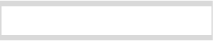 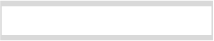 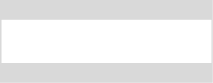 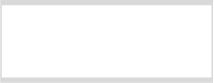 pieczęć organizatora Druk nr 7a	KARTA SZKOLENIA na stopień Instruktora Żeglarstwa Lodowego PZŻ Imię i nazwisko: . ......................................................................................................................................................... Stwierdzam, że w/w osoba zaliczyła / nie zaliczyła* w dniu ...................................... sprawdzian dopuszczający do  szkolenia na stopień Instruktora Żeglarstwa Lodowego PZŻ. ............................................. (podpis i pieczątka KWŻ) Przebieg szkolenia (zaliczenia i egzaminy cząstkowe**) Stwierdzam, że w/w osoba ukończyła / nie ukończyła* szkolenie na stopień Instruktora Żeglarstwa Lodowego PZŻ i spełnia / nie spełnia* wszystkie warunki dopuszczenia do egzaminu na w/w stopień. .................................................. , dnia ............................  ............................................. (miejscowość) (podpis i pieczątka KWŻ) * niepotrzebne skreślić ** pola cieniowane Uprzejmie informujemy, że: - administratorem zbioru danych osobowych, o których mowa wyżej jest Polski Związek Żeglarski, 03-901 Warszawa, al. Ks J. Poniatowskiego 1, KRS 0000081118,  	Sąd Rejonowy dla m.st. Warszawy XX wydział Gospodarczy KRS, - Pani/Pana dane osobowe zbierane są w celach dowodowych zgodnie z Systemem Szkolenia Instruktorów Polskiego Związku Żeglarskiego (zatwierdzonego przez  	Zarząd PZŻ w dniu 07 grudnia 2009 r.) i nie będą udostępniane do innych celów, - posiada Pani/Pan dostęp do treści swoich danych osobowych oraz prawo do ich poprawiania, - udostępnienie w/w danych osobowych nie jest obowiązkowe w rozumieniu art. 24 ust. 1 p. 4 ustawy z dnia 29 sierpnia 1997 r. o ochronie danych osobowych (tj Dz.  	U. z 2002 r. nr 101 poz. 926 z późniejszymi zmianami) jednakże brak zgody na udostępnienie i przetwarzanie danych osobowych uniemożliwi Pani/Panu 	przystąpienie do egzaminu. Oświadczam, że dane zamieszczone na odwrocie są poprawne i wyrażam zgodę na ich przetwarzanie. .................................................. , dnia ............................  ............................................. (miejscowość) (podpis kandydata) 